Software Release Bulletin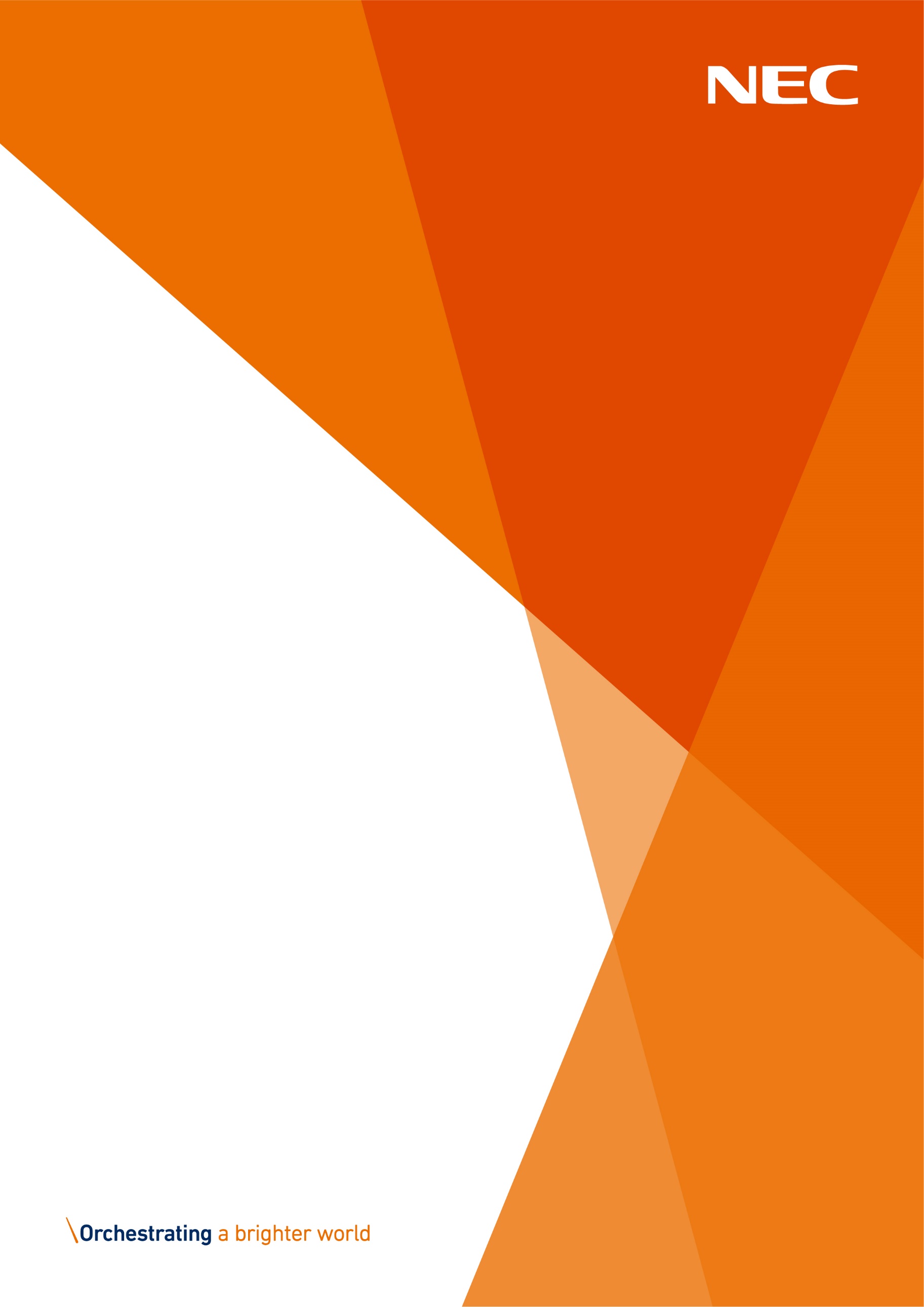 Issue #709For the attention of Revenues, Benefits and IT ManagersContentsNotification of RB7.00 ReleaseNotification of RB7.00 ReleaseWe are pleased to announce the release of RB7.00 for all platforms.  The software and installation notes are provided on the customer portal at:https://customersupport.necsws.com/Enter your username and password:Home PageMy ProductsRevenues & BenefitsSoftwareSelect <platform>.The release note documents available are:R&B_7.00_Release_Information_v1.0.doc.User guides that have been updated at this release for the rebranding to NEC are listed in the main release notes.  Please note that a guide has been specifically provided for the Version 7 updates and can also be found on the customer portal at:Home PageMy ProductsRevenues & BenefitsDocumentationSelect R&B Introduction to Version 7.0Compatible ProductsCustomers should note that RB7.00 is compatible with:RB Hosted CustomersAll RB Hosted customers are advised to raise a service request to schedule the installation of this release.De-support of IE11 As a reminder, from RB7.0.0, Internet Explorer 11 on the client is no longer supported.  Also, in order to continue using DTI, DDE and 'New Window' modules in web browsers such as Edge and Chrome, your DBA must configure the web service versions of these modules by following the documentation available here: https://customersupport.necsws.com/products/revenues-benefits/?tab=documents&_sf_s=modernSupport of Previous RB Releases Customers are reminded that the supported RB releases are the current release plus the previous release ONLY.Following this release, RB7.1 is the year end release and this is currently scheduled to be delivered at the end of December 2021. YourView 2021: We want to hear from you!How satisfied are you with NEC Software Solutions?Click here to start the surveyIt should only take 5 - 10 minutes.  For each completed response received by 12th November, a donation will be made to our nominated charities (Marie Curie and End Youth Homelessness) Document ControlAuthorAuthorisationQualityNEC understands how important it is to receive good quality communications.  Did this document clearly explain the issue?  Did you understand what you needed to do?  Were there any errors?  We would be very grateful for your feedback to nigel.blair@necsws.comAny queries regarding the subject matter should be logged as calls as usual. 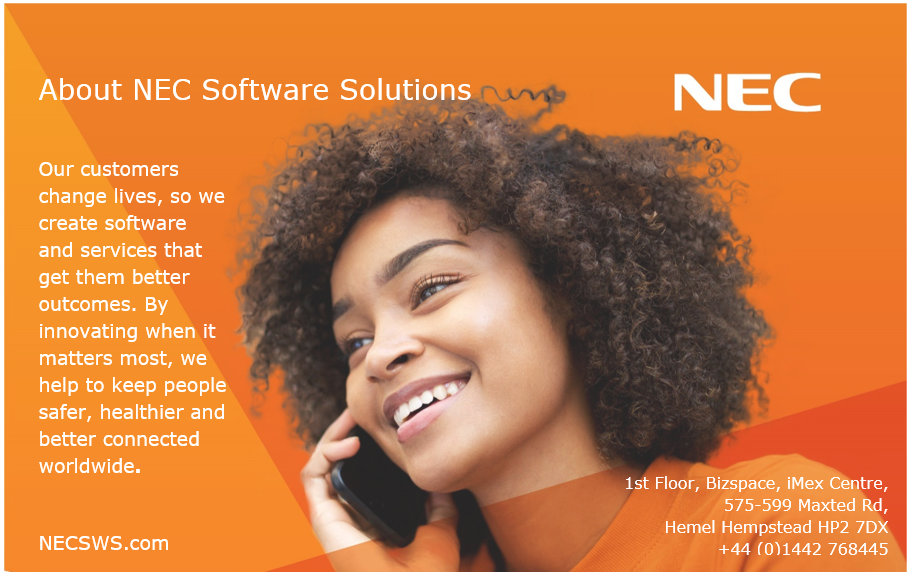 ProductVersionIssued DateCitizen Access – Revenues (hosted) Citizen Access – Benefits (hosted)Citizen Access – DHP (hosted)NES_R280NES_R290 8th July 2021 (PR) 28th October 2021 (PR)Citizen Access – Landlord (hosted)NOA_1218th July 2021 (PR)ScanPlus (also known as SHBE)7.00October 2021 with this RB releasePartnership Database6.18August 2018 – please note that the new user interface has been tested with thisInformation @ Work  5.115.22.10.105.30.20.35.31.10.0August 2018June 2020Nov 2020/May 20219th June 2021NameContact detailsLynda Callawaylynda.callaway@necsws.comRoleNameDateRoleNameDateProduct ManagementNigel Blair29-OCT-2021Customer SupportMelitia Austin29-OCT-2021© 2021-present day, NEC Software Solutions UK Limited or one of its group companies. This document is protected by copyright laws in England and other countries and must not be copied, stored in a retrieval system or transmitted in any form or by any means in whole or in part without the prior written permission of NEC Software Solutions UK Limited.